St Cadoc’s Summer Maths Challenge#abitofmathseverydayJULYChallenge 1The challenge is to complete a calculation from the rigour maths calendar for each day of July and August. #abitofmathseverydayColour a sun for each day you complete a rigour maths question.  31 to colour!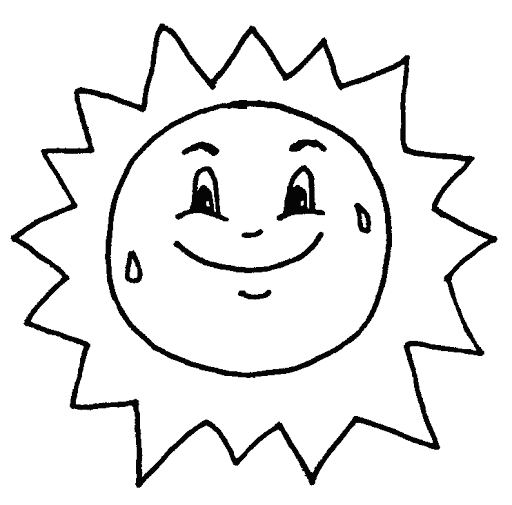 JULYChallenge 2                                 6 to colour!Can you apply a Numeracy or Maths skill that you have learned? Draw an illustration and write a sentence about what you did. eg. Today I used my knowledge of weight when I weighed out my dog’s food then I used my knowledge of the 2 times table to divide the total amount into 2 meals. 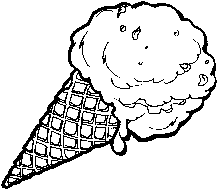 